花蓮縣街頭藝人基地試辦計畫計畫目標  (一)	提供良好藝文空間，促進街頭藝人彼此交流。  (二)	打造街頭藝人休憩、資訊交流藝文空間平台。     (三)	凝聚街頭藝人情感，共創花蓮縣街頭藝文環境。辦理單位指導單位：花蓮縣政府主辦單位：花蓮縣文化局(以下簡稱本局)承辦單位：花蓮縣音樂創作職業工會申請對象：設籍花蓮縣並具有本縣有效期限內之街頭藝人許可證。計畫內容： 為共創本縣優質街頭藝文環境，提供鐵道文化館二館附屬工廠(f棟)，作為街頭藝人辦理活動、資訊交流、排練空間。(一)時間：即日起至107年12月31日止，每週二至週日，上午10時-12時，下午2時-5時。(二)地點：鐵道文化館二館附屬工廠12.9坪(f棟)及鐵道二館園區戶外廣場。(三)使用方式：1. f棟室內空間  (1)專屬性使用：開放街頭藝人辦理活動，活動係指教育課程、體驗、展演。每半日收取場地清潔費100元，不足半日以半日計價，電費以實際使用計價。  (2)開放性使用：除活動使用外，皆對街頭藝人開放，免收場地清潔費，電費以實際使用計價。2.園區戶外廣場除活動使用外，皆對街頭藝人開放，免登記，免收場地清潔費，電費以實際使用計價。     (四)申請方式及應備文件：1.專屬性使用：應於辦理活動前2週檢附「花蓮縣街頭藝人基地試辦計畫」活動申請表(附件1)及「花蓮鐵道文化園區場地管理使用規定」切結書(附件3)，以郵寄、傳真或親送方式送達鐵道文化園區二館，(mail:Jacquelinechen815@gmail.com  傳真號碼：03-8530997；地址：970花蓮市福建街460號)，註明「街頭藝人基地申請」。2.開放性使用：街頭藝人可逕向管理人員填具登記使用表(附件2)，由管理人員協助開放空間使用之。 五、注意事項：  (一)鐵道二館(f棟)若無專屬性使用，同意開放供本縣街頭藝人使用；同時亦開放其他街頭藝人進入。    (二)鐵道二館園區戶外廣場原則上為開放性空間使用，惟每週六上午及本局另有活動，不予開放使用。(三)展演時須於明顯處出示街頭藝人證，並遵守「花蓮縣街頭藝人從事藝文活動許可辦法」，不得聚眾滋事、喝酒違反社會秩序及妨害善良風俗之情事。(四)使用者不得影響環境安寧，並應注意維護公共空間之環境清潔，使用結束後應負責回復原狀。(五)使用音響時，請調整適宜音量(65分貝)，若因音量過大影響周邊環境經舉發，本局稽查人員屢勸不聽，經告發3次以上仍拒不改善者，將停權3個月。(六)使用者應自行準備活動時所需使用之器材，活動結束須將場地恢復原狀及維護清潔。(七) 本館自107年9月起委由花蓮縣音樂創作職業工會管理，自即日起使用附屬工廠(f棟)場地清潔費(100元/半日)，需向委外營運管理單位繳納。 六、預期效益：   （一）提升本縣街頭藝人能見度，精進其展演專業度。   （二）透過街頭藝人交流分享成為藝文空間平台，凝聚街頭藝人情感，共創花蓮縣街頭藝文環境。活動聯絡窗口電話：陳秘書0928-847497  傳真：03-8530997 Mail：Jacquelinechen815@gmail.com 八、本計畫奉核可後實施，修正時亦同。鐵道二館附屬工廠場地資訊          花蓮縣街頭藝人基地試辦計畫活動申請表　 收件日期：__年___月___日場地登記使用表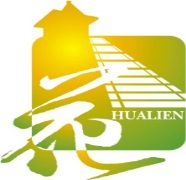 【花蓮鐵道文化園區場地管理使用規定】切結書本園區1館(台鐵舊花蓮管理處)於登錄為本縣歷史建築，2館(台鐵舊工務段、警務段)於登錄為本縣歷史建築，係屬縣級珍貴文化資產，場地使用時請勿於建築物之所有木構件上黏貼或裝訂任何物件，以維護歷史建築之原貌。本園區內之老樹均已施打藥劑以防治蟲害，活動或會議期間請負責宣導民眾注意安全，避免靠近。活動期間請自行派員管理展場、及負責導覽解說等；本館另備有志工可協助導覽。活動結束後，場地請恢復原貌；若有設備或園區物品損毀須照價賠償。本園區館舍為木造建築，禁止吸菸、用餐及嚴禁使用任何有星火之物品，若有危害館舍及其他破損之情形，將依據本館造價或恢復原建築求償。使用場地請遵守上述規定與現場值勤人員之指示，共同維護珍惜公共文化資產。借用單位/簽章:借 用 人/簽章:借 用 人 住址:借 用 人 電話:連 絡 人/簽章/電話:花蓮縣文化局/文化資產科中華民國  年  月  日坪數：12.9坪設備：電扇1只、椅子10張、長桌1張平面圖: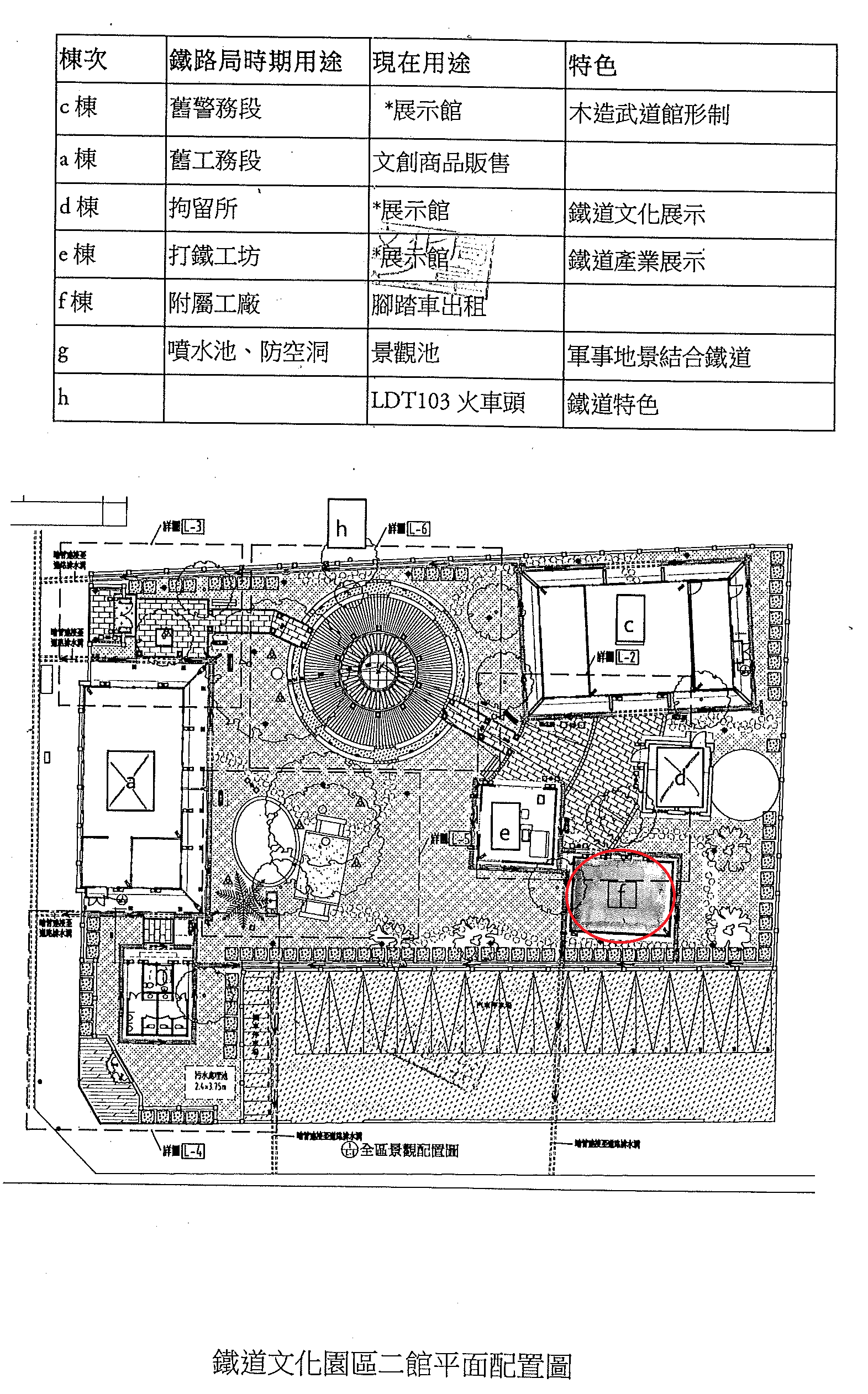 外觀: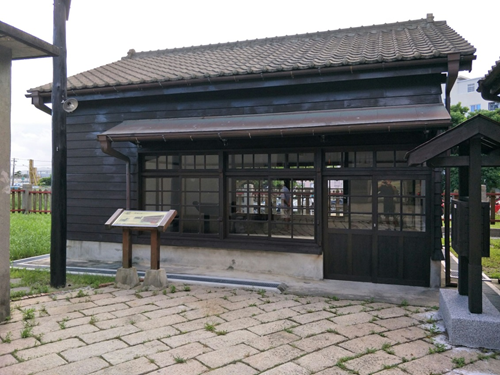 申請人/單位：申請人/單位：申請人/單位：藝人證號：連絡電話：連絡電話：地址：E-mail:E-mail:一、活動名稱：二、活動實施日期及時間：三、地點：鐵道二館-附屬工廠(f區)四、主、協、承辦單位：(一)主辦單位： (二)承辦單位： (三)協辦單位： 五、計畫目標：六、計畫內容：七、申請者過去具體成果(請簡列)：八、預期效益(具體敘明質化及量化效益)：九、經費概算表：十、證件影本黏貼(下頁)     申請人/團長身分證、花蓮縣街頭藝人一、活動名稱：二、活動實施日期及時間：三、地點：鐵道二館-附屬工廠(f區)四、主、協、承辦單位：(一)主辦單位： (二)承辦單位： (三)協辦單位： 五、計畫目標：六、計畫內容：七、申請者過去具體成果(請簡列)：八、預期效益(具體敘明質化及量化效益)：九、經費概算表：十、證件影本黏貼(下頁)     申請人/團長身分證、花蓮縣街頭藝人一、活動名稱：二、活動實施日期及時間：三、地點：鐵道二館-附屬工廠(f區)四、主、協、承辦單位：(一)主辦單位： (二)承辦單位： (三)協辦單位： 五、計畫目標：六、計畫內容：七、申請者過去具體成果(請簡列)：八、預期效益(具體敘明質化及量化效益)：九、經費概算表：十、證件影本黏貼(下頁)     申請人/團長身分證、花蓮縣街頭藝人備註：申請表件請上(文化局網站首頁/便民服務-街頭藝人-下載)。備註：申請表件請上(文化局網站首頁/便民服務-街頭藝人-下載)。備註：申請表件請上(文化局網站首頁/便民服務-街頭藝人-下載)。身分證影印本黏貼欄身分證影印本黏貼欄身分證影印本黏貼欄(正面)(正面)(背面)花蓮縣街頭藝人證黏貼欄花蓮縣街頭藝人證黏貼欄花蓮縣街頭藝人證黏貼欄(正面)(正面)(背面)個人免日期時間姓名街頭藝人證號備註